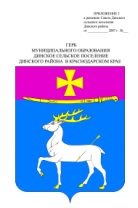 АДМИНИСТРАЦИЯ ДИНСКОГО СЕЛЬСКОГО ПОСЕЛЕНИЯДИНСКОГО РАЙОНАРАСПОРЯЖЕНИЕот 24.10.2016			                                  		                  № 240-рстаница ДинскаяО введении временного ограничения движениятранспортных средств по ул. Свердлова и по ул. Ленина в станице ДинскойВ целях обеспечения безопасности при проведении работ по благоустройству территории будет использована строительная техника для земельных работ по строительству газопровода от точки ввода до границы земельного участка по адресу ст-ца Динская, ул. Ленина, 21, в соответствии с Федеральным законом от 08.11.2007  № 257 – ФЗ «Об автомобильных дорогах и о дорожной деятельности в Российской Федерации и о внесении изменений в отдельные законодательные акты Российской Федерации», со статьями 6, 14 Федерального закона от 10.12.1995 № 196-ФЗ «О безопасности дорожного движения»: Ввести временное ограничение движения транспортных средств:по ул. Свердлова от жилого дома № 11 до жилого дома № 9 в станице Динской с 8-00 часов 25.10.2016 до 8-00 часов 10.11.2016;по ул. Ленина от жилого дома № 18 до жилого дома № 10 с 8-00 часов 25.10.2016 до 8-00 часов 25.11.2016.ИП Стукалову Олегу Фёдоровичу обеспечить установку дорожныхзнаков до начала проведения работ по временному ограничению сквозного проезда транспортных средств.3. Начальнику отдела по вопросам ЖКХ, транспорту и связи                         Н.И. Щеглову:1) направить в ОГИБДД ОМВД России по Динскому району схему изменения организации дорожного движения транспортных средств на данном участке дороги;2) опубликовать (обнародовать) настоящее распоряжение в муниципальной газете «Панорама Динской» и разместить на официальном сайте Динского сельского поселения Динского района www.dinskoeposelenie.ru.3. Контроль за выполнением настоящего распоряжения оставляю за собой.          4. Распоряжение вступает в силу со дня его подписания.Глава Динскогосельского поселения                                                                                  Ю.И.ШиянЛИСТ СОГЛАСОВАНИЯпроекта распоряжения администрации Динского сельского поселенияДинского района от _______________№ ________«О введении временного ограничения движениятранспортных средств по Свердлова и по ул. Ленина в станице Динской»Проект подготовлен и внесен:Ведущий специалист отдела по вопросам ЖКХ, транспорта и связи                                   			А.А. ИвановПроект согласован:Заместитель главы администрациипо земельным и имущественным отношениям,ЖКХ, транспорту и связи						В.И. ЛюбыйНачальник отдела по вопросамЖКХ, транспорта и связи                                                          Н.И. ЩегловЗаместитель начальника общего отдела					                     	Т.А. МорозоваНачальник организационно - правового отдела 							Н.А. Ткачева